OBRAZAC 1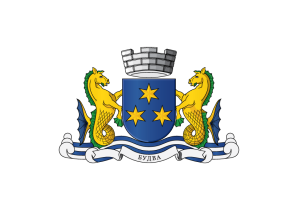 Crna GoraO P Š T I N A  B UDVASekretarijat za privreduPRIJAVA NA KONKURSza finansiranje biznis ideja ženskog preduzetništva(Popunjava ovlašćeni službenik Opštine)                                                                         Broj djelovodnog protokola                         Godina za koju se raspisuje konkurs:  _________                                       Datum upisa:____________________Napomena:Obrazac 1 popunjava i ovjerava službenik Građanskog biroa u dva primjerka.Službenik Građanskog biroa je dužan pričvrstiti jedan primjerak popunjenog Obrasca 1 na zapečaćeni koverat.Drugi primjerak Obrasca 1 zadržava podnosioc prijave, kao dokaz o predatoj prijavi.Obrazac 2 prilaže se u zapečaćenoj koverti sa ostalom dokumentacijom.Potpis ovlašćenog službenika:_________________________